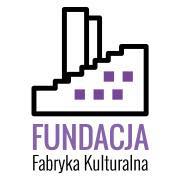 Sprawozdanie z działalności FUNDACJA FABRYKA KULTURALNAza rok 2018*zgodnie z §5 rozporządzenie Ministra Sprawiedliwości z dnia 8 maja 2001 r. w sprawie ramowego zakresu sprawozdania z działalności fundacji (Dz. U. Nr 50, poz. 529, z późn. zm.) sprawozdanie obejmuje okres roku kalendarzowego oraz składa się je każdego roku z działalności za rok ubiegły.Aleksandra Małycha Prezes ZarząduRada NadzorczaPiotr Siodłak – Przewodniczący Rady Nadzorczej
Grzegorz Bożek – Członek Rady NadzorczejŻadna z wyżej wymienionych osób nie pobiera wynagrodzenia z tytułu pełnionej funkcji.Fundacja jest instytucją non profit, działającą na rzecz pożytku publicznego, która nie działa dla osiągnięcia zysku.Celem Fundacji jest działalność na rzecz dobra publicznego w zakresie:1. wspierania wszelkiej działalności na rzecz rozwoju i promocji kultury i sztuki;2. poszerzanie wiedzy o sztuce i kulturze współczesnej3. podtrzymywania i upowszechniania tradycji narodowej, pielęgnowania polskości oraz  rozwoju świadomości narodowej, obywatelskiej i kulturowej;4. inicjowania i upowszechniania edukacji artystycznej i kulturalnej;5. kultury, sztuki, ochrony dóbr kultury i dziedzictwa narodowego;6. nauki, szkolnictwa wyższego, edukacji, oświaty i wychowania;7. integracji różnorodnych środowisk lokalnych, regionalnych, ogólnopolskich i międzynarodowych na rzecz wzajemnego wsparcia, wymiany doświadczeń i twórczych prezentacji, w szczególności na terytorium Rzeczypospolitej Polskiej i w obrębie krajów Unii Europejskiej oraz Europejskiego Obszaru Gospodarczego;8. działalności charytatywnej;9. ograniczenia nielegalnego rozpowszechniania produktów kultury i korzystania z nich z  naruszeniem przepisów prawa oraz interesów twórców i producentów dóbr kultury.10. wspieranie działań na rzecz pokonywania barier społecznych i integracji osób niepełnosprawnych;11. poprawy sytuacji nadawców przekazów kulturalnych poprzez działania na rzecz ograniczenia piractwa internetowego;12. działalności na rzecz poszanowania prawa;13. działalności wspomagającej rozwój gospodarczy, w tym rozwój przedsiębiorczości;14. promocji i organizacji wolontariatu, jeżeli działalność ta będzie dotyczyć działań na rzecz  realizacji celów Fundacji;15. pomocy społecznej;16. działalności na rzecz osób w wieku emerytalnym;17. promocji Rzeczypospolitej Polskiej za granicą;Fundacja realizuje swoje cele w szczególności poprzez:a. organizowanie, finansowanie stypendiów, szkoleń, seminariów, konferencji, spotkań, publikacji, imprez kulturalnych, wydarzeń artystycznych, festiwali, działań promocyjnych i informacyjnych, wydawnictw, wystaw, wernisaży, wykładów, koncertów, spektakli, projekcji, instytucji kulturalnych i naukowych, kampanii informacyjnych i społecznych, warsztatów, konkursów;- realizacja spotkania kulturalnego „„Spięty” czyta „Żyrantów” We wrześniu 2018 roku w kontenerze „Tylko Kulturalnie” na terenie Fabryki Pełnej Życia Fundacja zorganizowała czytanie fragmentów powieści Roberta Strzały „Żyranci”.
Zadania tego podjął się „Spięty” z zespołu Lao Che.- Festiwal Ludzi Aktywnych 2018, Fundacja pojawiła się na najbardziej kolorowym i przyjaznym ludziom festiwalu w Dąbrowie. Fundacja Fabryka Kulturalna zaprezentowała swoje działania i realizację przed ludźmi na terenie Fabryki Pełnej Życia- Sesja fotograficzna w Fabryce Pełnej Życia, w klimatycznej Fabryce Pełnej Życia po raz kolejny zawitali fotografowie. Tym razem fabryczne hale posłużyły za tło do zdjęć starych samochodów z kolekcji jednego z dąbrowian.- Światło w fabryce, w rewitalizowanej przestrzeni Fabryka Pełna Życia wraz z miastem została zamontowana iluminacjab. organizowanie oraz udział w targach, wystawach, festiwalach i innych wydarzeniach kulturalnych, oświatowych i naukowych promujących polskość, polską kulturę, sztukę, tradycję, dziedzictwo narodowe oraz pozytywny wizerunek Polski w kraju i zagranicąRealizacja:- realizacja usługi aranżacji ulicy 3 Maja w Dąbrowie Górniczej z okazji 
„Walentynek” oraz zorganizowane koncertu. Ulica 3 Maja w Dąbrowie Górniczej w tracie procesu rewitalizacji.- realizacja wystawy i  wykładów na ulicy 3 Maja w Dąbrowie Górniczej „Kolor w szkle”, w ramach konkursu ogłoszonego przez Gminę Dąbrowa Górnicza- realizacja wystawy „100 gryfnych rzeczy z hasioka” w galerii 
Pałacu Kultury Zagłębia w Dąbrowie Górniczej, z okazji setnej rocznicy Niepodległości. Dofinansowane z budżetu Samorządu Województwa Śląskiego  w ramach ogłoszonego konkursu.- realizacja warsztatu na terenie Fabryki Pełnej Życia w Dąbrowie Górniczej, w ramach wydarzenia Industriada 2018. Teren objęty procesem rewitalizacji. Dofinansowanie w ramach konkursu ogłoszonego przez Gminę Dąbrowa Górnicza- realizacja festiwalu „Festival Żywa Ulica w ramach projektu „3maj się ulicy” w Dąbrowie Górniczej. Ulica objęta procesem rewitalizacji. Podczas festiwalu fundacja zorganizowała: warsztat „Las w słoju” , „Metamorfoza mebli vintage”, wystawę „ Nasz ART.”„, wymianę ciuchów tzw. garażówkę oraz strefę foodtrackową.- warsztaty w ramach „Otwarcie Parku Zielona” w Dąbrowie Górniczeja) warsztat „Park w słoju”b) warsztat „Wianki”- Zróbmy sobie ładny stolik, Fundacja przy partnerstwie Arcellor Mittal Poland przeprowadziła na terenie Fabryki Pełnej Życia warsztaty z tworzenia stolików. Meble były robione ze starych szpuli kablowych, poddawane metamorfozie.c. fundowanie nagród, dotacji i funduszów celowych, dzieł, prac naukowych, wydawniczych;d. współpracę z wszelkimi instytucjami, podmiotami, których cele działania są zbieżne z celami Fundacji; współpraca może mieć w szczególności charakter wsparcia organizacyjnego, częściowego lub pełnego finansowania przedsięwzięcia, a także pomocy w uzyskaniu niezbędnych funduszy z innych źródeł;e. organizowanie programów edukacyjnych, programów pomocy placówkom naukowym, instytucjom edukacyjnym oraz instytucjom pozarządowym, realizującym cele zbliżone do celów Fundacji;- Finał Gry Miejskiej „Zagłębiowski Kompas” W dniu 18 maja w kontenerze „Tylko Kulturalnie” Fundacja gościła finał konkursu – gry miejskiej „Zagłębiowski Kompas” zorganizowanej przez Szkołę Podstawową nr 29 im. Alfreda Szklarskiego w Dąbrowie Górniczej. Gra miejska została zorganizowana z okazji 100-lecia uzyskania niepodległości przez Polskę. Jej uczestnicy na Fabryce wykonywali plakaty nawiązujące tematem do wyżej wspomnianej rocznicy.- partnerstwo z Muzeum w Gliwicach wystawy „Szkło artystyczne – klasyka polskiego wzornictwa” - „Barwny Świat wielu form”. Fundacja organizowała wykład prowadzony przez artystkę i projektantkę Kalinę Bańkę „Wielka Piątka”.- partnerstwo w Muzeum Zamek Cieszyńskim w ramach Industriady 2018 f. organizowanie programów wspierających inicjatywy lokalne i regionalne w zakresie celów Fundacji;g. organizowanie ośrodków dokumentacji, bibliotek, wystawh. prowadzenie akcji szkoleniowych, edukacyjnych i informacyjnych;i. organizowanie zbiórek publicznych;j. szeroko rozumiane doradztwo;k. uczestnictwo w krajowych i zagranicznych imprezach promujących realizację celów zbieżnych z celami Fundacji;l. budowanie świadomości prawnej obywateli, ze szczególnym uwzględnieniem ochrony i poszanowania praw służących innym podmiotom, w tym poprzez propagowanie właściwych postaw społecznych, czy też w oparciu o autorytety uznanych osób;m. informowanie odbiorców kultury o właściwym stanie prawnym w celu budowania świadomości dotyczącej ochrony własności intelektualnej;n. wypracowanie modelu dobrych praktyk w korzystaniu z wytworów kultury;o. działania na rzecz integracji środowisk twórców i producentów kultury w celu wspólnych czynności zmierzających do przeciwdziałania nielegalnemu użytkowania dóbr kultury;p. podejmowanie wszelkich innych działań umożliwiających zgodną z prawem realizację celów fundacji.r. miejsc/przestrzeni/imprez służących promowaniu kultury/historii i edukacji społeczeństwa- - realizacja usługi aranżacji ulicy 3 Maja w Dąbrowie Górniczej z okazji 
„Walentynek” oraz zorganizowane koncertu. Ulica 3 Maja w Dąbrowie Górniczej w tracie procesu rewitalizacji.- realizacja wystawy i  wykładów na ulicy 3 Maja w Dąbrowie Górniczej „Kolor w szkle”, w ramach konkursu ogłoszonego przez Gminę Dąbrowa Górnicza- realizacja wystawy „100 gryfnych rzeczy z hasioka” w galerii 
Pałacu Kultury Zagłębia w Dąbrowie Górniczej, z okazji setnej rocznicy Niepodległości. Dofinansowane z budżetu Samorządu Województwa Śląskiego  w ramach ogłoszonego konkursu.- realizacja warsztatu na terenie Fabryki Pełnej Życia w Dąbrowie Górniczej, w ramach wydarzenia Industriada 2018. Teren objęty procesem rewitalizacji. Dofinansowanie w ramach konkursu ogłoszonego przez Gminę Dąbrowa Górnicza- realizacja festiwalu „Festival Żywa Ulica w ramach projektu „3maj się ulicy” w Dąbrowie Górniczej. Ulica objęta procesem rewitalizacji. Podczas festiwalu fundacja zorganizowała: warsztat „Las w słoju” , „Metamorfoza mebli vintage”, wystawę „ Nasz ART.”„, wymianę ciuchów tzw. garażówkę oraz strefę foodtrackową.- warsztaty w ramach „Otwarcie Parku Zielona” w Dąbrowie Górniczeja) warsztat „Park w słoju”b) warsztat „Wianek Jesienny”- Zróbmy sobie ładny stolik, Fundacja przy partnerstwie Arcellor Mittal Poland przeprowadziła na terenie Fabryki Pełnej Życia warsztaty z tworzenia stolików. Meble były robione ze starych szpuli kablowych, poddawane metamorfozie.- partnerstwo z Muzeum w Gliwicach wystawy „Szkło artystyczne – klasyka polskiego wzornictwa” - „Barwny Świat wielu form”. Fundacja organizowała wykład prowadzony przez artystkę i projektantkę Kalinę Bańkę „Wielka Piątka”.Fundacja nie prowadzi działalności gospodarczej.                                                                                                                                                                                                                                                                                                                                                                                     Uchwała z dnia 02.01.2018 nr. 01/2018 dot. ustanowienia pełnomocnictwa dla Pana Piotra Zygmunta SiodłakUchwała  z dnia 14.01.2018 nr. 01/01/2018 dot. rezygnacji z najmu lokalu na zbyt wysokie koszty remontowe oraz ryzyko zalania lokalu.Uchwała z dnia 28.01.2018 nr. 02/01/2018 dot. wysłania oferty a kolejno realizacji dnia „Walentynek” na ulicy 3 Maja w Dąbrowie GórniczejUchwała z dnia 15/02/2018 nr. 01/02/2018 dot. zakupu sprzętu fotograficznego- oświetlenie który posłuży do profesjonalnego fotografowania eksponatów szklanych z dąbrowskich hut Uchwała z dnia 01/03/2018 nr. 01/03/2018 dot. złożenia oferty konkursowej oraz jej realizacji wystawa „Kolor w szkle” w Dąbrowie GórniczejUchwała z dnia 13/03/2018 nr. 02/03/2018 dot. wysłania oferty w ramach konkursu oraz jej realizacji wystawa „100 gryfnych rzeczy z hasioka” w Pałacu Kultury Zagłębia w Dąbrowie GórniczejUchwała z dnia 20.05.2018 nr. 01/05/2018 dot. wysłaniu oferty oraz jej realizacji w ramach Industriada 2018 warsztat „Zrób to sama”Uchwała z dnia 02/06/2018 nr. 01/06/2018 dot. złożenia oferty konkursowej oraz jej realizacji na „Festiwal Żywa Ulica” na ulicy 3 Maja w Dąbrowie Górniczej.Uchwała z dnia 01/08/2018 nr. 01/08/2018 realizacja warsztatów: „Park w słoju”; „Wianek Jesienny” wydarzenia były kluczowymi podczas otwarcia Parku Zielona w Dąbrowie Górniczej.Załącznik Sprawozdanie finansowe Fundacji Fabryka Kulturalna za rok 2018Liczba osób zatrudnionych ogółem:W tym:a) wg zajmowanych stanowisk:Fundacja nie zatrudnia na podstawie umowy o pracę.b) osoby zatrudnione wyłącznie w działalności gospodarczej:
Fundacja nie zatrudniona na podstawie umowy o działalności gospodarczej.Fundacja nie prowadzi działalności gospodarczej.a) Fundacja nie zatrudnia na podstawie umowy o pracę.b) W 2018 roku nie wypłacono żadnego wynagrodzenia z tytułu umów o pracę.c) Żaden Członek Zarządu i Rady Nadzorczej, nie pobiera jakiegokolwiek-wiek wynagrodzenia za pełnienie danej funkcji.d) Fundacja nie prowadzi działalności gospodarczej.Umowy zlecenie 1100 złUmowa o dzieło 750 zł
Fundacja nie udzieliła żadnych pożyczek.a) mBank nr. rachunku 11 1140 2004 0000 3002 7682 8077, gdzie 500zł stanowi majątek fundacji.
b) aktualny numer rachunku fundacji od 16.07.2019 ING Bank Śląski - nr. rachunku  podstawowego 45105013601000009031932719- nr. rachunku pomocniczy 23105013601000009031932727Fundacja nie nabyła żadnych obligacji i udziałów etc.Fundacja nie nabyła żadnych nieruchomości.Sprzęt fotograficzny – oświetlenie: 3 lampy oraz stojak z tłemSzlifierki; 4 sztuki Wiertarko- wkrętarki; 4 sztukiPlandeka na podłogę; 1 sztukaStół rzemieślniczy; 1 sztukaLampki – girlandy; 2 sztukiPrzedłużacz; 1 sztukaFrezarka: 1 sztukaOkulary ochronne, pędzle, nożyki, szablony dekoracyjne. PIT- 4R PIT-11: umowy zlecenie podczas realizacji wystawy i wykładów „Kolor w szkle” na ulicy 3 Maja w Dąbrowie Górniczej, umowa o dzieło podczas realizacji na ulicy 3 Maja w Dąbrowie Górniczej dnia „Walentynki”W 2018 roku w Fundacji były przeprowadzone dwie kontrole.na podstawie upoważnienia Prezydenta Miasta Dąbrowa Górnicza Nr. WA-I.0052.2.31.2018 z dnia 05.04.2018 podczas wystawy „Kolor w szkle”. Kontrolę przeprowadził Inspektor Wydziału Kultury i Sportu Anna Boruszewska –Stachurakontrola przeprowadzona przez Głównego Specjalistę Anna Sikora Urząd Marszałkowski Województwa Śląskiego Wydział Kultur podczas realizacji zadania” wystawa „100 gryfnych rzeczy z hasioka”  w Pałacu Kultury Zagłębia w Dąbrowie GórniczejAleksandra Małycha						Piotr Siodłak  …………………………………			         …………………………………podpis członka zarządu fundacji*				podpis członka zarządu fundacji*Dąbrowa Górnicza 18.12.2019…………………………………		miejscowość, data								*Podpisy co najmniej dwóch członków zarządu fundacji, jeżeli statut fundacji nie stanowi inaczej.1.1Dane fundacji.Nazwa Fundacji FUNDACJA FABRYKA KULTURALNASiedziba i adres KORZENIEC 13A DĄBROWA GÓRNICZA 41-300Adres do korespondencji JWE-mail ffk@fundacjafabrykakulturalna.plTelefon 884 927 317Faks BRAKREGON 366932562Data wpisu w KRS 31.03.2017Nr KRS 00006715411.2Dane dotyczące członków zarządu fundacji. (należy podać: imię i nazwisko, pełnioną funkcję)1.3Cele statutowe fundacji.2.1Zasady, formy i zakres działalności statutowej z podaniem realizacji celów statutowych.2.2Opis głównych zdarzeń prawnych o skutkach finansowych.3.Informacja o prowadzonej działalności gospodarczej wg wpisu do rejestru przedsiębiorców KRS.4.Odpisy uchwał zarządu fundacji (w załączeniu).5.Sprawozdanie finansowe za rok 2018 6.Dane w następującym zakresie:6.1Zatrudnienie w fundacji.6.2.Wynagrodzenia.6.2.1Łączna kwota wynagrodzeń wypłaconych przez fundację.(z podziałem na wynagrodzenia, nagrody, premie i inne świadczenia, z wyodrębnieniem całości tych wynagrodzeń osób zatrudnionych wyłącznie w działalności gospodarczej)6.2.2Wysokość rocznego lub przeciętnego miesięcznego wynagrodzenia wypłaconego łącznie członkom zarządu i innych organów fundacji oraz osobom kierującym wyłącznie działalnością gospodarczą. (z podziałem na wynagrodzenia, nagrody, premie i inne świadczenia)6.2.3Wydatki na wynagrodzenia z umów zlecenia/ o dzieło6.3Udzielone przez fundację pożyczki pieniężne. (z podziałem wg ich wysokości, ze wskazaniem pożyczkobiorców, warunków przyznania pożyczek wraz z podaniem podstawy statutowej ich udzielenia)6.4Kwoty ulokowane na rachunkach bankowych ze wskazaniem banku.6.5Wartość nabytych obligacji oraz wielkość objętych udziałów lub nabytych akcji w spółkach prawa handlowego ze wskazaniem tych spółek.6.6Nabyte nieruchomości, ich przeznaczenie oraz wysokość kwot wydatkowanych na to nabycie.6.7Nabyte pozostałe środki trwałe.7.Informacja o rozliczeniach fundacji z tytułu ciążących zobowiązań podatkowych, a także informacja w sprawie składanych deklaracji podatkowych.8.Informacja, czy w okresie sprawozdawczym była przeprowadzana kontrola oraz jej wyniki.